NOTAS A LOS ESTADOS FINANCIEROS DE LOS ÓRGANOS AUTÓNOMOS DEL ESTADO DE QUERÉTAROCon el propósito de dar cumplimiento a los artículos 46 y 49 de la Ley General de Contabilidad Gubernamental (LGCG), así como a la normatividad emitida por el Consejo Nacional de Armonización Contable (CONAC), en seguida, se presentan las notas a los estados financieros correspondientes al 31 de diciembre del 2017, teniendo presente los postulados de revelación suficiente e importancia relativa con la finalidad de que la información sea de mayor utilidad para los usuarios. Los tres tipos de notas que acompañan a los estados financieros, son:a) Notas de Desgloseb) Notas de Memoriac) Notas de Gestión AdministrativaNotas de Desglose:Notas al Estado de Situación FinancieraActivoEfectivo y equivalentesEn este apartado se informa la integración del rubro efectivo y equivalentes en posición de los órganos autónomos del Estado de Querétaro:(Pesos)La cual está distribuido de la siguiente manera:(Pesos)Derechos a recibir efectivo o equivalentes y bienes o servicios a recibir:En este apartado se informa la integración del rubro Derechos a Recibir Efectivo o Equivalentes de los órganos autónomos del Estado de Querétaro:(Pesos)La cual está distribuido de la siguiente manera:(Pesos)En lo que respecta al rubro Derechos a Recibir Bienes o Servicios se informa la integración al cierre del ejercicio del 2017:(Pesos)La cual está distribuido de la siguiente manera:(Pesos)Derechos a Recibir Efectivo o Equivalentes a Largo PlazoSe informa la integración del saldo al 31 de diciembre del 2017 de la cuenta Otros Derechos a Recibir Efectivo o Equivalentes a Largo Plazo(Pesos)La cual está distribuido de la siguiente manera:(Pesos)Bienes muebles, inmuebles e intangiblesSe informa que el saldo de la cuenta de Bienes Muebles, al 31 de diciembre del 2017 es de 441,649,673La cual está distribuido de la siguiente manera:(Pesos)Se informa que el saldo de la cuenta de Bienes Inmuebles, Infraestructura y Construcciones en Proceso, al 31 de diciembre del 2017 es de 15,577,455La cual está distribuido de la siguiente manera:(Pesos)Se informa que el saldo de la cuenta de Activos Intangibles, al 31 de diciembre del 2017 es de 30,412,244La cual está distribuido de la siguiente manera:(Pesos)Se informa de la cuenta de bienes, el monto al 31 de diciembre del 2017 de la depreciación del ejercicio y la acumulada:(Pesos)La cual está distribuido de la siguiente manera:(Pesos)Estimaciones y deteriorosSe informa que al cierre del ejercicio 2017, el saldo del rubro Estimación por Pérdida o Deterioro de Activos no Circulantes es de $0.00PasivoSe informa de manera agrupada por cuenta el monto al 31 de diciembre del 2017 del rubro de Cuentas por Pagar a Corto Plazo:(Pesos)La cual está distribuido de la siguiente manera:(Pesos)Se informa de manera agrupada el monto al 31 de diciembre del 2017 de los recursos localizados en fondos de bienes de terceros en administración y/o garantía a corto plazo:(Pesos)La cual está distribuido de la siguiente manera:(Pesos)Se informa que el saldo de la cuenta de Provisión para Demandas y Juicios a Corto Plazo, al 31 de diciembre del 2017 es de 180,000 correspondiente al Tribunal de Justicia Administrativa del Estado de Querétaro.Se informa que el saldo de la cuenta de Fondos y Bienes de Terceros en Garantía y/o en Administración a Largo Plazo, al 31 de diciembre del 2017 es de 29,503,825 correspondiente a la Fiscalía General del Estado de Querétaro.Notas al Estado de ActividadesIngresos de gestiónDe los rubros de impuestos, contribuciones de mejoras, derechos, productos, aprovechamientos, e ingresos por venta de bienes de servicios, se informa los montos totales al 31 de diciembre del 2017:(Pesos)Los cuales están distribuido de la siguiente manera:(Pesos)Se informa que el saldo de la cuenta de Participaciones y Aportaciones, al 31 de diciembre del 2017 es de 14,484,400 correspondiente a la Comisión de Transparencia y Acceso a la Información Pública del Estado de Querétaro.De los rubros de Transferencias, Asignaciones, Subsidios y Otras ayudas se informa que el saldo al 31 de diciembre del 2017 es de 1,048,109,014El cual está distribuido de la siguiente manera:(Pesos)Otros Ingresos y BeneficiosDel rubro de Otros Ingresos y Beneficios Varios se informa que el saldo al 31 de diciembre del 2017 es de 3,070,232El cual está distribuido de la siguiente manera:(Pesos)Gastos y otras pérdidasDel género de Gastos y otras pérdidas se informan los grupos de Gastos de Funcionamiento; Transferencias, Asignaciones, Subsidios y Otras Ayudas; Participaciones y Aportaciones; Intereses, Comisiones y Otros Gastos de la Deuda Pública; Otros Gastos y Pérdidas Extraordinarias; e Inversión Pública, los montos totales al 31 de diciembre del 2017:(Pesos)El rubro de Servicios Personales está distribuido de la siguiente manera:(Pesos)El rubro de Materiales y Suministros está distribuido de la siguiente manera:(Pesos)El rubro de Servicios Generales está distribuido de la siguiente manera:(Pesos)El rubro de Transferencias, Asignaciones, Subsidios y Otras Ayudas está distribuido de la siguiente manera:(Pesos)Se explican aquellas cuentas de gastos de funcionamiento, transferencias, subsidios y otras ayudas, participaciones y aportaciones, otros gastos y pérdidas extraordinarias, que en lo individual representen el 10% o más del total de los gastos al 31 de diciembre del 2017:(Pesos)Otros Gastos y Pérdidas ExtraordinariasEl rubro de Otros Gastos y Pérdidas Extraordinarias está distribuido de la siguiente manera:(Pesos)Notas al Estado de Variación en la Hacienda PúblicaSe informa de manera agrupada, acerca de las modificaciones a la Hacienda Pública contribuida al 31 de diciembre del 2017:(Pesos)Se informa de manera agrupada, acerca del monto al 31 de diciembre del 2017 así como la procedencia de los recursos que modifican a la Hacienda Pública generada:(Pesos)Notas al Estado de Flujos de EfectivoEfectivo y equivalentesEl análisis de los saldos inicial y final que figuran en la última parte del Estado de Flujo de Efectivo en la cuenta de efectivo y equivalentes es como sigue:(Pesos)Se detallan las adquisiciones de bienes muebles e inmuebles con su monto global al 31 de diciembre del 2017 y, en su caso, el porcentaje de estas adquisiciones que fueron realizadas mediante subsidios de capital del sector central. Adicionalmente, se revela el importe al 31 de diciembre del 2017 de los pagos que durante el ejercicio se hicieron por la compra de los elementos citados:(Pesos)Notas de Memoria:Las cuentas de orden se utilizan para registrar movimientos de valores que no afecten o modifiquen el balance del ente contable, sin embargo, su incorporación en libros es necesaria con fines de recordatorio contable, de control y en general sobre los aspectos administrativos, o bien, para consignar sus derechos o responsabilidades contingentes que puedan, o no, presentarse en el futuro.Las cuentas que se manejan para efectos de estas Notas son las siguientes:Cuentas de Orden Contables y Presupuestarias:Contables:	Valores	Emisión de obligaciones	Avales y garantías	Juicios	Contratos para Inversión Mediante Proyectos para Prestación de Servicios (PPS) y Similares	Bienes concesionados o en comodatoPresupuestarias:	Cuentas de ingresos	Cuentas de egresosNo existen cuentas de orden que informar.Notas de Gestión Administrativa:IntroducciónLos Estados Financieros de los entes públicos, proveen de información financiera a los principales usuarios de la misma, entre ellos está la H. Legislatura del Estado de Querétaro, así como la ciudadanía en general que demanda información sobre la situación contable del Poder Ejecutivo del Estado de Querétaro.El objetivo del presente documento es la revelación del contexto y de los aspectos económicos financieros más relevantes que influyeron en las decisiones del período, que comprende del 1 de enero al 31 de diciembre del 2017, y que se consideraron en la elaboración de los estados financieros para la mayor comprensión de los mismos y sus particularidades.De esta manera, se informa y explica la respuesta del gobierno a las condiciones relacionadas con la información financiera del período de gestión; además, de exponer aquellas políticas que podrían afectar la toma de decisiones en períodos posteriores.Panorama Económico y FinancieroDurante el ejercicio fiscal de 2017, el Poder Ejecutivo del Estado de Querétaro operó bajo las siguientes condiciones, que, si bien son de escala mundial y nacional, no por ello tiene poca relevancia en el ámbito local en donde se desenvuelve el Gobierno del Estado:1)	El crecimiento de la economía mexicana durante 2017 se desaceleró respecto a lo registrado en los años previos.2)	Disminución del consumo junto con una atonía en la que ha venido mostrando la inversión.3)	Las cuentas externas del país muestran una ampliación del déficit de la balanza comercial petrolera y una importante reducción de la no petrolera.4)	Cierre de la Inflación anual acumulada por arriba de lo esperado.5)	La apreciación del dólar frente a otras divisas, en especial con el peso mexicano.6)	Incertidumbre financiera y comercial en torno a la relación bilateral México-EUA.7)	Aumento en las tasas de interés en Estados Unidos.A pesar de dichos fenómenos que inciden en las operaciones del Poder Ejecutivo, a nivel nacional nuestra entidad federativa se consolidó como líder en el avance en la actividad económica registrado en el Indicador Trimestral de la Actividad Económica Estatal (ITAEE), el cual muestra a Querétaro con un avance superior a la media nacional en su actividad económica, con una variación porcentual real de 3.1% respecto al mismo trimestre del año anterior anual, según lo corrobora el siguiente comentario vertido por el Instituto Nacional de Estadística y Geografía (INEGI):Indicador Trimestral de la Actividad Económica Estatal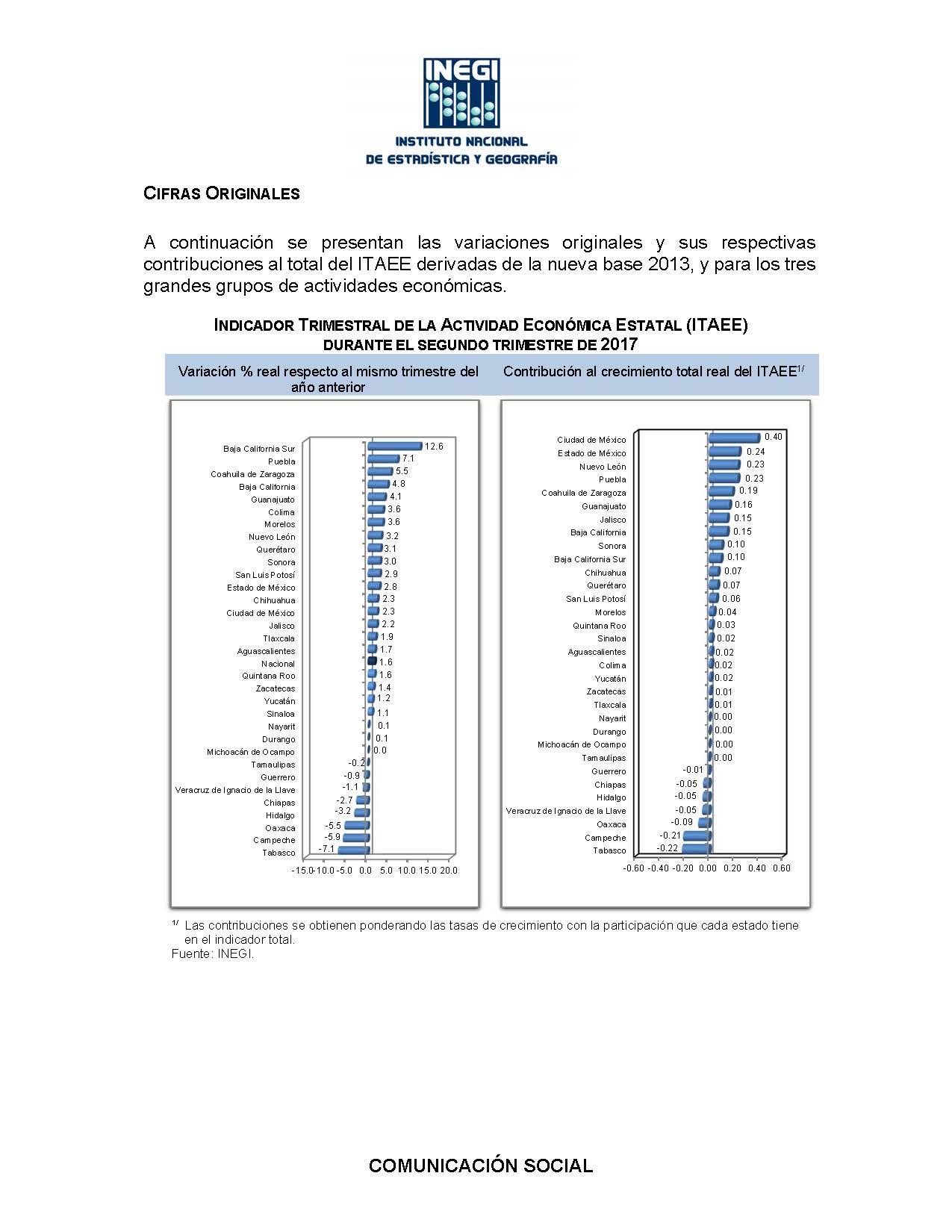 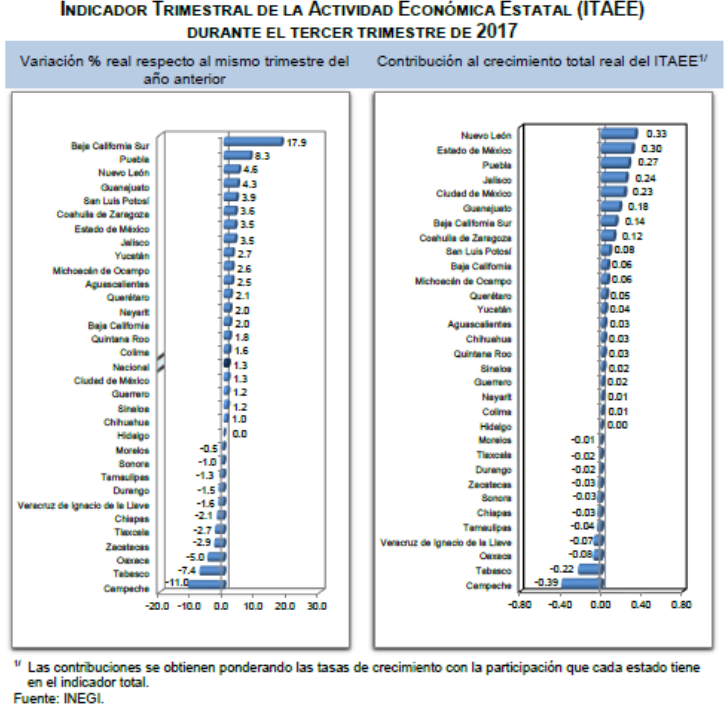 Autorización e HistoriaEl 4 de octubre de 1824 se establece en México la República Federal, la Constitución incluye a Querétaro como Estado de la Federación. Ahora bien, el artículo 1 de la Constitución Política del Estado de Querétaro, establece:“El estado de Querétaro es parte integrante de la Federación Mexicana, es libre y autónomo en lo que se refiere a su régimen interno y sólo delega sus facultades en los Poderes Federales, en todo aquello que fije expresamente la constitución Política de los Estado Unidos mexicas”En el artículo 13 del mismo ordenamiento legal, establece: “El Poder Público del Estado se divide para su ejercicio en las funciones: Legislativa, Ejecutiva y Judicial…”En el capítulo Cuarto, Sección Tercera del precepto legal antes mencionado, estable las facultades y responsabilidades del Poder Ejecutivo del Estado de Querétaro.En lo que se refiere a la estructura del Poder Ejecutivo del Estado de Querétaro, está manifestada en la Ley Orgánica del Poder Ejecutivo del Estado de Querétaro, publicada en el Periódico Oficial del 17 de noviembre del 2008, con última reforma de fecha 21 de diciembre de 2016.Organización y Objeto SocialEn conformidad a la Constitución Política del Estado de Querétaro en su artículo 2, una de las funciones del Poder Ejecutivo del Estado de Querétaro, como parte integrante del Gobierno del Estado de Querétaro, es:“El Estado garantizará el respeto y protección a la persona y a los derechos humanos, promoverá su defensa y proveerá las condiciones necesarias para su ejercicio de conformidad con los principios de universalidad, interdependencia, indivisibilidad y progresividad. En consecuencia, deberá prevenir, investigar, sancionar y reparar las violaciones a los derechos humanos y generar acciones afirmativas a favor de las personas en situación de vulnerabilidad, en los términos que establezca la ley…El Estado respeta, reconoce, protege y garantiza el derecho a la vida de todo ser humano, desde el momento de la fecundación, como un bien jurídico tutelado y se le reputa como nacido para todos los efectos legales correspondientes, hasta la muerte. Esta disposición no deroga las excusas absolutorias ya contempladas en la legislación penal.Las autoridades del Estado salvaguardarán el régimen de los derechos y libertades de todas las personas, por el sólo hecho de encontrarse en el territorio estatal. Los derechos humanos no podrán ser limitados o restringidos; en su interpretación se resolverá siempre a favor del gobernado.” De la misma manera en el artículo 3, se establece que:“Las autoridades estatales… promoverán la integración, el desarrollo y el fortalecimiento de la familia; sus fines de unidad, convivencia armónica, ayuda mutua y la preservación de los valores de la comunidad. La ley impondrá derechos y obligaciones recíprocos entre sus integrantes.El Estado adoptará medidas que garanticen la no discriminación del individuo y propicien el desarrollo físico, emocional y mental de los menores, de los jóvenes y de todos aquellos que por circunstancias particulares lo requieran. Establecerá un sistema permanente de tutela, apoyo e integración social de los adultos mayores y de las personas discapacitadas que se encuentren en condiciones de desventaja física, mental, social o económica, para facilitarles una vida de mayor calidad, digna, decorosa y su pleno desarrollo…A fin de evitar las enfermedades de origen alimentario, el Estado deberá implementar las medidas que propicien la adquisición de buenos hábitos alimenticios entre la población, fomentará la producción y el consumo de alimentos con alto valor nutricional y apoyará en esta materia a los sectores más vulnerables de la población…El Estado… impulsará el fomento, la organización y la promoción de las actividades formativas, recreativas y competitivas del deporte en la Entidad…En el Estado de Querétaro el Gobierno se sustenta en el valor de la ética, por lo que todos los entes Públicos cuentan con un Código de Ética, mediante el establecimiento de una adecuada política, la creación de un comité de ética formalmente constituida y de la realización de la capacitación y difusión en dicho valor.”Asimismo, en el artículo 4, menciona lo siguiente:“La educación que se imparta en el Estado, promoverá el conocimiento de su geografía, cultura, derechos humanos, características sociales y económicas, valores arqueológicos, históricos y artísticos, tradiciones, lenguas y creencias de los grupos indígenas y el papel de estos en la historia e identidad de los queretanos y de la Nación Mexicana.El Sistema Educativo Estatal estará orientado a exaltar los valores universales cívicos y democráticos del hombre; a propiciar el conocimiento, la defensa y respeto a los derechos humanos; a fomentar la cultura de la legalidad, el trabajo productivo para una convivencia social armónica y promover el desarrollo de la ciencia, la tecnología y la innovación. Se reconoce la autonomía de la universidad pública en los términos que la ley establezca. Se promoverá y se atenderá la educación superior necesaria para el desarrollo del Estado, destinando el subsidio suficiente y oportuno para el cumplimiento eficaz de sus fines.La cultura de los queretanos constituye un bien irrenunciable y un derecho fundamental. Las leyes protegerán el patrimonio y las manifestaciones culturales; las autoridades, con la participación responsable de la sociedad, promoverán el rescate, la preservación, el fortalecimiento, la protección, la restauración y la difusión del patrimonio cultural que define al pueblo queretano, mismo que es inalienable e imprescriptible.”Por su parte el artículo 5, se establece que:“Toda persona tiene derecho a un medio ambiente adecuado para su desarrollo y bienestar integral; es obligación de las autoridades y de los habitantes protegerlo.La protección, la conservación, la restauración y la sustentabilidad de los recursos naturales serán tareas prioritarias del Estado.”Por último, en el artículo 6 se señala que:“Toda persona tiene derecho a acceder de forma libre y universal a Internet y a las tecnologías de la información y la comunicación.El Estado está obligado a implementar las políticas necesarias para hacer efectivo este derecho, en los términos establecidos por la Ley.”Para el desarrollo de las actividades realizadas por el Poder Ejecutivo del Estado de Querétaro, éstas se encuentran delimitadas en la Ley Orgánica del Poder Ejecutivo del Estado de Querétaro, en la que se establece su estructura organizacional. Asimismo, para la realización de los diversos programas y actividades de gobierno, el ejercicio fiscal 2017 contempla el periodo del 1 de enero al 31 de diciembre del 2017.En cuanto a las obligaciones fiscales del Poder Ejecutivo del Estado de Querétaro, se encuentran establecidos en los diversos ordenamientos legales fiscales tanto de ámbito federal, así como en el aspecto local.Bases de Preparación de los Estados FinancierosPara la preparación de los presentes Estados Financieros, se han elaborado en apego a la normatividad y lineamientos vigentes, emitidos a la fecha por el Consejo Nacional de Armonización Contable (CONAC).Asimismo, en lo referente a la valuación y revelación de diversos rubros de la información financiera, se ha considerado lo establecido en las “Principales Reglas de Registro y Valoración del Patrimonio (Elementos Generales)” así como en las “Reglas Específicas de Registro y Valoración del Patrimonio”, ambas emitidas por el CONAC, tomando como base de medición para la elaboración de los estados financieros el costo histórico, dado que es el monto pagado de efectivo o equivalentes por un activo o servicio al momento de su adquisición.En lo referente a los postulados básicos, éstos han sido el sustento técnico del registro de las operaciones, la elaboración y presentación de los estados financieros, con la finalidad de uniformar los métodos, procedimientos y prácticas contables, que dan sustento a la configuración del Sistema de Contabilidad Gubernamental del Poder Ejecutivo del Estado de Querétaro.Para el caso del presente Informe del Poder Ejecutivo del Estado de Querétaro, no se ha aplicado alguna Normatividad Supletoria.Políticas de Contabilidad SignificativasEn cuanto a las políticas contables, se comenta lo siguiente:Atendiendo a lo estipulado en las “Reglas Específicas de Registro y Valoración del Patrimonio”, que refiere a que el Índice Nacional de Precios al Consumidor acumulado durante un periodo de tres años sea igual o superior al 100%, a la fecha de la emisión del Informe, no ha excedido del tal porcentaje, por lo cual no se ha realizado actualización alguna en ningún rubro del activo, pasivo y hacienda pública.Asimismo, el Poder Ejecutivo del Estado de Querétaro, no ha efectuado operaciones en el extranjero y no ha tenido efecto alguno en la información financiera gubernamental.De la misma manera no existen acciones de Compañías subsidiarias no consolidadas y asociadas. No se tiene una actividad comercial, por lo que no existe Sistema y método de valuación de inventarios y costo de lo vendido.En cuanto a las políticas para el cálculo de la reserva actuarial, éstas se encuentran plasmadas en el estudio actuarial realizado al Poder Ejecutivo del Estado de Querétaro.A la fecha del presente documento, no se han generado nuevas provisiones ni reservas.Para el efecto que tiene las correcciones de errores en la información financiera, estos son revelados en las Notas de Desglose, en particular en lo que se observa en las Notas al Estado de Variación en la Hacienda Pública.En lo referente a la Depuración y cancelación de saldos, las políticas particulares están contenidas en el Anexo II del Manual de Contabilidad Gubernamental del Poder Ejecutivo del Estado de Querétaro.Se informa que a lo largo del ejercicio se ha realizado el análisis de la cuenta obras en proceso a tal efecto de presentar el saldo depurado en esta cuenta quedando reflejado el monto de las obras que se encuentran en proceso de ser concluidas.En el ejercicio 2017 se continuó realizando y documentando el valor que habrá de reflejarse por norma de la participación del Poder Ejecutivo en las entidades paraestatales, el cual tendrá como resultado un incremento en el rubro del activo no circulante y el respectivo incremento en la Hacienda Pública. Dicho reconocimiento se pretende realizar en el ejercicio 2018.Posición en Moneda Extranjera y Protección por Riesgo CambiarioSe informa que no existen posiciones en Moneda Extranjera.Reporte Analítico del ActivoPara efecto del Estado Analítico del Activo se comenta lo siguiente:En cuanto a la vida útil, porcentajes de depreciación y amortización de los diferentes tipos de activos no circulantes, se encuentran revelados en las Notas de Desglose, en particular en las Notas al Estado de Situación Financiera, en el apartado “5 Bienes Muebles, Inmuebles e Intangibles”.En cuanto al Importe de los gastos capitalizados en el ejercicio, tanto financieros como de investigación y desarrollo; Riesgos por tipo de cambio o tipo de interés de las inversiones financieras; Valor activado en el ejercicio de los bienes construidos por la entidad; Otras circunstancias de carácter significativo que afecten el activo, tales como bienes en garantía, señalados en embargos, litigios, títulos de inversiones entregados en garantías, baja significativa del valor de inversiones financieras, etc.; Desmantelamiento de Activos, procedimientos, implicaciones, efectos contables; Administración de activos; planeación con el objetivo de que el ente los utilice de manera más efectiva no existe información a revelar.Concepto20172016Efectivo171,076164,977 Bancos/Tesorería16,137,9549,552,455 Depósitos de Fondos de Terceros en Garantía y/o Administración42,906,36444,695,336 Total59,215,39554,412,767Entidad20172016Comisión de Transparencia y Acceso a la Información Pública del Estado de Querétaro852,9301,416,659Defensoría de los Derechos Humanos de Querétaro759,2672,659,991Entidad Superior de Fiscalización del Estado de Querétaro2,403,0421,673,318Fiscalía General del Estado45,084,29545,302,848Instituto Electoral del Estado de Querétaro4,932,0011,601,565Tribunal de Conciliación y Arbitraje978,063561,621Tribunal de Justicia Administrativa del Estado de Querétaro4,100,9821,166,912Tribunal Electoral del Estado de Querétaro104,81529,854Total59,215,39554,412,767Concepto20172016Cuentas por Cobrar a Corto Plazo30,610,70417,525,896 Deudores Diversos por Cobrar a Corto Plazo248,879250,263 Deudores por Anticipos de la Tesorería a Corto Plazo0 5,935 Otros Derechos a Recibir Efectivo o Equivalentes a Corto Plazo8,86713,544 Total30,868,450    17,795,638    Entidad20172016Comisión de Transparencia y Acceso a la Información Pública del Estado de Querétaro8000Defensoría de los Derechos Humanos de Querétaro42,49556,287Entidad Superior de Fiscalización del Estado de Querétaro36,28663,497Fiscalía General del Estado30,664,36317,525,896Instituto Electoral del Estado de Querétaro103,000110,419Tribunal de Conciliación y Arbitraje19,89229,302Tribunal de Justicia Administrativa del Estado de Querétaro1,61410,237Total30,868,45017,795,638Concepto20172016Anticipo a Proveedores por Adquisición de Bienes y Prestación de Servicios a Corto Plazo437,61564,429 Anticipo a Proveedores por Adquisición de Bienes Inmuebles y Muebles a Corto Plazo89,2007,200 Total526,815     71,629     Entidad20172016Defensoría de los Derechos Humanos de Querétaro106,28014,644Entidad Superior de Fiscalización del Estado de Querétaro342,21356,985Tribunal de Justicia Administrativa del Estado de Querétaro78,3221,166,912Total526,81571,629Concepto:20172016Otros Derechos a Recibir Efectivo o Equivalentes a Largo Plazo0 62,280Entidad20172016Defensoría de los Derechos Humanos de Querétaro062,280Entidad20172016Comisión de Transparencia y Acceso a la Información Pública del Estado de Querétaro2,598,8392,448,078Defensoría de los Derechos Humanos de Querétaro4,766,1344,921,649Entidad Superior de Fiscalización del Estado de Querétaro12,459,76011,383,052Fiscalía General del Estado404,593,274359,268,085Instituto Electoral del Estado de Querétaro11,101,75910,599,132Tribunal de Conciliación y Arbitraje0754,789Tribunal de Justicia Administrativa del Estado de Querétaro4,010,1413,882,967Tribunal Electoral del Estado de Querétaro2,119,7661,850,565Total441,649,673395,108,316Entidad20172016Comisión de Transparencia y Acceso a la Información Pública del Estado de Querétaro865,882841,213Instituto Electoral del Estado de Querétaro13,771,24912,516,838Tribunal de Conciliación y Arbitraje940,324754,789Total15,577,45513,358,051Entidad20172016Defensoría de los Derechos Humanos de Querétaro3,9323,932Entidad Superior de Fiscalización del Estado de Querétaro261,12033,905Fiscalía General del Estado29,805,14225,975,371Instituto Electoral del Estado de Querétaro193,806250,215Tribunal de Justicia Administrativa del Estado de Querétaro72,66972,669Tribunal Electoral del Estado de Querétaro75,57418,320Total30,412,24426,354,413CuentaMonto de depreciación del ejercicioMonto de depreciación acumuladaCuentaMonto de depreciación del ejercicioMonto de depreciación acumuladaDepreciación, Deterioro y Amortización Acumulada de Bienes41,574,017103,587,150EntidadMonto de depreciación del ejercicioMonto de depreciación acumuladaComisión de Transparencia y Acceso a la Información Pública del Estado de Querétaro189,420472,983Defensoría de los Derechos Humanos de Querétaro730,9552,869,290Entidad Superior de Fiscalización del Estado de Querétaro722,7673,043,869Fiscalía General del Estado38,807,29994,386,275Instituto Electoral del Estado de Querétaro736,6531,890,089Tribunal de Conciliación y Arbitraje88,290117,585Tribunal Electoral del Estado de Querétaro298,632807,058Total41,574,017103,587,150Cuenta20172016Servicios Personales por Pagar a Corto Plazo842,6791,077,320 Proveedores por Pagar a Corto Plazo14,042,9671,156,206 Retenciones y Contribuciones por Pagar a Corto Plazo22,852,43422,984,852 Otras Cuentas por Pagar a Corto Plazo1,586,288627,382 Total39,324,36825,845,759Entidad20172016Comisión de Transparencia y Acceso a la Información Pública del Estado de Querétaro682,9771,296,522Defensoría de los Derechos Humanos de Querétaro416,904842,098Entidad Superior de Fiscalización del Estado de Querétaro2,067,4013,342,544Fiscalía General del Estado32,055,88917,483,554Instituto Electoral del Estado de Querétaro2,766,4041,635,155Tribunal de Conciliación y Arbitraje1,037,704559,665Tribunal de Justicia Administrativa del Estado de Querétaro138,196628,241Tribunal Electoral del Estado de Querétaro158,89357,980Total39,324,36825,845,759Cuenta20172016Fondos en Garantía a Corto Plazo5,0000Valores y Bienes en Garantía a Corto Plazo780,726620,032Total785,726620,032Entidad20172016Fiscalía General del Estado5,0000Tribunal de Justicia Administrativa del Estado de Querétaro780,726620,032Total785,726620,032Cuenta de ingresos:20172016Derechos16,609,15578,616Productos de Tipo Corriente310,19852,729Aprovechamientos de Tipo Corriente1,292,954246,987Ingresos por Venta de Bienes y Servicios174,110Ingresos de Gestión18,386,417378,332Entidad20172016Comisión de Transparencia y Acceso a la Información Pública del Estado de Querétaro020,000Defensoría de los Derechos Humanos de Querétaro229174,110Entidad Superior de Fiscalización del Estado de Querétaro52,500290,000Fiscalía General del Estado325,60316,791,082Instituto Electoral del Estado de Querétaro01,044,779Tribunal de Justicia Administrativa del Estado de Querétaro0198Tribunal Electoral del Estado de Querétaro066,248Total378,33218,386,417Entidad2017Defensoría de los Derechos Humanos de Querétaro32,205,957Entidad Superior de Fiscalización del Estado de Querétaro78,163,098Fiscalía General del Estado716,680,153Instituto Electoral del Estado de Querétaro143,367,730Tribunal de Conciliación y Arbitraje17,586,277Tribunal de Justicia Administrativa del Estado de Querétaro35,654,402Tribunal Electoral del Estado de Querétaro24,451,397Total1,048,109,014Entidad2017Comisión de Transparencia y Acceso a la Información Pública del Estado de Querétaro10,436Entidad Superior de Fiscalización del Estado de Querétaro191,382 Fiscalía General del Estado de Querétaro2,868,414Total3,070,232Cuenta20172016Gastos de Funcionamiento921,983,755654,021,206 Servicios Personales782,814,347542,282,036 Materiales y Suministros49,045,35444,261,329 Servicios Generales90,124,05467,477,840 Transferencias, Asignaciones, Subsidios y Otras Ayudas97,668,10276,831,579 Otros Gastos y Pérdidas Extraordinarias37,827,71422,001,746 Gastos y Otras Pérdidas1,057,479,571752,854,531Entidad20172016Comisión de Transparencia y Acceso a la Información Pública del Estado de Querétaro11,138,00010,177,218Defensoría de los Derechos Humanos de Querétaro23,377,70816,246,970Entidad Superior de Fiscalización del Estado de Querétaro60,657,27764,219,415Fiscalía General del Estado572,321,001357,537,635Instituto Electoral del Estado de Querétaro55,664,13244,107,495Tribunal de Conciliación y Arbitraje11,577,9309,914,191Tribunal de Justicia Administrativa del Estado de Querétaro25,861,26420,394,516Tribunal Electoral del Estado de Querétaro22,217,03719,684,596Total782,814,347542,282,036Entidad20172016Comisión de Transparencia y Acceso a la Información Pública del Estado de Querétaro601,195837,672Defensoría de los Derechos Humanos de Querétaro939,2941,570,311Entidad Superior de Fiscalización del Estado de Querétaro1,795,1281,201,597Fiscalía General del Estado41,107,35435,791,070Instituto Electoral del Estado de Querétaro3,211,9553,913,143Tribunal de Conciliación y Arbitraje404,113196,251Tribunal de Justicia Administrativa del Estado de Querétaro857,298524,056Tribunal Electoral del Estado de Querétaro129,017227,229Total49,045,35444,261,329Entidad20172016Comisión de Transparencia y Acceso a la Información Pública del Estado de Querétaro2,099,0752,634,520Defensoría de los Derechos Humanos de Querétaro5,306,21111,712,482Entidad Superior de Fiscalización del Estado de Querétaro7,899,1988,316,949Fiscalía General del Estado57,815,34628,472,552Instituto Electoral del Estado de Querétaro8,731,3228,348,755Tribunal de Conciliación y Arbitraje2,594,9063,409,961Tribunal de Justicia Administrativa del Estado de Querétaro3,832,8612,106,724Tribunal Electoral del Estado de Querétaro1,845,1352,475,896Total90,124,05467,477,840Entidad20172016Comisión de Transparencia y Acceso a la Información Pública del Estado de Querétaro348,7840Defensoría de los Derechos Humanos de Querétaro2,055,6680Entidad Superior de Fiscalización del Estado de Querétaro4,052,6224,479,633Fiscalía General del Estado12,724,7151,884Instituto Electoral del Estado de Querétaro74,064,64568,931,547Tribunal de Conciliación y Arbitraje2,592,8872,067,648Tribunal de Justicia Administrativa del Estado de Querétaro1,828,7821,350,867Total97,668,10276,831,579Monto total de gastos1,057,479,571CuentaMonto individualPorcentaje del total del gastoServicios Personales  782,814,34774.03%Entidad20172016Comisión de Transparencia y Acceso a la Información Pública del Estado de Querétaro189,418152,565Defensoría de los Derechos Humanos de Querétaro930,927554,197Entidad Superior de Fiscalización del Estado de Querétaro1,370,6711,690,288Fiscalía General del Estado34,308,58618,361,385Instituto Electoral del Estado de Querétaro729,479700,103Tribunal de Conciliación y Arbitraje029,295Tribunal Electoral del Estado de Querétaro298,632513,912Total37,827,71422,001,746CUENTAMONTOAPORTACIONES-615,532CuentaMontoResultado del ejercicio26,588,391Resultados de ejercicios anteriores12,339,008Revalúos-119,422Rectificaciones de resultados de ejercicios anteriores-18,299Cuenta20172016Efectivo171,076 164,977 Efectivo en Bancos –Tesorería16,137,954 9,552,455 Efectivo en Bancos- Dependencias0 0 Inversiones Temporales (hasta 3 meses)0 0 Fondos con Afectación Específica0 0 Depósitos de Fondos de Terceros y Otros42,906,364 44,695,336 Otros Efectivos y Equivalentes0 0 Total de Efectivo y Equivalentes59,215,39554,412,767Adquisiciones por actividades de inversiónMonto globalPorcentaje de adquisición con subsidios de sector centralImporte de pagos por la compraBienes Muebles36,867,507100 por ciento36,867,507